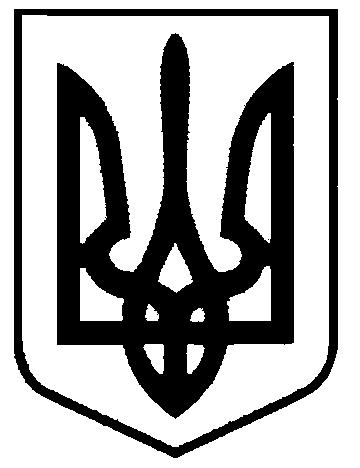 СВАТІВСЬКА МІСЬКА РАДАВИКОНАВЧИЙ КОМІТЕТРІШЕННЯвід                                      2018 р.    	м. Сватове                               №____   Про постановку на  квартирний облік  	Розглянувши звернення Сорока Юрыя Володимировича  з проханням поставити його та членів його сім’ї на квартирний облік. Згідно доданих документів заявник та члени його сім’ї є внутрішньо переміщеними особами, заявник приймав безпосередню участь в Антитерористичній операції, забезпеченні її проведення і захисті незалежності, суверенітету та територіальної цілісності України, керуючись постановою Кабінету Міністрів України № 280 від 18.04.2018 року «Питання забезпечення житлом внутрішньо переміщених осіб, які захищали незалежність, суверенітет та територіальну цілісність України» ,  ст. 30 Закону України «Про місцеве самоврядування в Україні»,  підпунктом 8 пункту 13,  пунктом 18 Порядком обліку громадян, які потребують поліпшення житлових умов,   Виконавчий комітет Сватівської міської радиВИРІШИВ:Поставити Сороку Юрія Володимировича зі складом сім’ї 3 чоловіка (він, дружина, дочка) на квартирний облік у виконавчому комітеті Сватівської міської ради, як внутрішньопереміщену особу   з числа учасників бойових дій відповідно до пунктів 19 і 20 частини першої статті 6 Закону України “Про статус ветеранів війни, гарантії їх соціального захисту”.”.Включити Сороку Юрія Володимировича  до списку осіб, які користуються правом першочергового отримання житла, як учасника бойових дій та працівника МВС.Контроль за виконанням даного рішення покласти на першого  заступника міського голови Жаданову Л.В.Сватівський міський голова                                                                     Є.В.Рибалко